Консультация для родителей «Давайте почитаем»Приобщить малышей к чтению – это не значит накупить много книг и дать к ним доступ ребенку или давать ему аудиозаписи со сказками. Приобщение – это всегда общение малыша со взрослым по поводу книг, это наше наблюдение за тем, как воспринимает ту или иную книгу малыш, это ее обыгрывание с детьми. В слушании книг, которые читает мама, малыш учится усидчивости, умению слушать и слышать.Как читать сказки малышам?Самые маленькие дети в возрасте до трех лет учатся слушать и понимать сказки:а) в сопровождении иллюстраций или игрушек (Вы показываете картинки или разыгрываете сюжет с помощью игрушек),б) без наглядной основы (т.е. просто слушая текст в Вашем чтении или рассказывании).Малыш раннего возраста может понять текст сказки без картинок и показа сценок (т.е. без наглядного сопровождения) только в том случае, если это хорошо знакомые ему произведения или очень близкий опыту ребенка простой знакомый ему сюжет.Во время чтения сказок малышам привлекайте их к договариванию последних слов во фразе (договаривание последних слогов в знакомых строчках, договаривание слов персонажей). Например: Вы начинаете фразу, а малыш – заканчивает, например: «Я по коробу…?» (малыш заканчивает). Этим Вы развиваете речь малыша, побуждаете его говорить, вслушиваться в слова произведения, готовите к пересказу сказок, к построению диалогов.Пойте вместе с ребенком известные ему повторяющиеся песенки персонажей сказки.Очень полезно петь и проговаривать слова сказки в разном темпе: быстрее и медленнее. Или с разной силой голоса: громко – тише – совсем тихо (например, слова медведя говорим громко, а такие же слова мышки – очень тихо, почти шепотом).Учите говорить интонационно выразительно: радостно или грустно, удивленно или смело (Как спел Колобок свою песенку – испуганно или смело? Давай и мы так же споём – и вместе поем песенку, продолжая читать сказку).Читают малышам примерно 10 минут, если ребенку интересно – то 15 минут. Читать нужно ежедневно (лучше в одно и то же время и в одном и том же месте). Сначала малыша привлечет необычная обстановка, яркие картинки в книжке, потом он начнет интересоваться ее содержанием. Если ребенку в раннем возрасте не читали или мало читали, то в три года он обычно с трудом прослушивает сказку, не отвлекаясь.Можно читать перед сном. Но не стоит читать исключительно перед сном, иначе у ребенка сформируется привычка засыпать под книгу. Возьмите книгу на прогулку, в транспорт, в поликлинику, книгу в слух для всех может почитать старший брат или сестра, пока вы занимаетесь домашними делами. Но все-таки полезно иметь постоянное время для чтения с ребенком, чтобы общение с книгой вошло в привычку.Читайте тогда, когда вы и малыш можете расслабиться, когда вы в хорошем настроении, читайте выразительно и не торопясь.Как чтение связано с развитием личностиЧтение художественной литературы является для ребенка не только развлечением, но и дверью в большой незнакомый мир, наполненный знаниями, мудростью и интересными открытия. Вот лишь несколько причин, по которым надо читать детям с самого раннего возраста:- чтение способствует формированию образного образного мышления;- чтение развивает фантазию и воображение, творческие способности;- обогащает словарный запас и тренирует память, учит ребенка грамотно формулировать свои мысли;- формирует бережное отношение к природе и животным;- чтение знакомит с понятиями добра и зла, благородства и подлости. Книги помогают родителям решать задачи по воспитанию в детях способности сопереживать, делиться и помогать другим людям;- чтение развивает познавательный интерес и расширяет кругозор.Литературные произведения несут в себе мудрость, накопленную многими поколениями людей. Каждый положительный  и отрицательный персонаж одинаково важен для формирования у ребенка способности анализировать поступки героев и делать выводы. Поэтому необходимо не только читать малышу, но и обсуждать вместе только что прослушанную им историю, внимательно рассматривать иллюстрации и обложку книги.Как подобрать литературу  для детей 2-3 летЗадача родителей — привить любовь к чтению, помочь обогатить малышу словарный запас, расширить его кругозор. Очень большую роль играет правильный выбор книг: она должна соответствовать возрасту, быть хорошо изданной, и сама иллюстрация должна быть высокохудожественной, так как она на бессознательном уровне формирует вкус ребенка.При выборе детской книги учитывайте основные правила:Текст должен быть крупным на чистом фоне, не должен быть напечатан поверх иллюстрации. Бумага должна быть белой и плотной, чтобы текст контрастно выделялся на ее фоне и не просвечивал на обратной стороне листа.Буквы должны быть черного цвета; в случае, если бумага не белого цвета, то цвет шрифта должен быть контрастным цвету бумаги.Иллюстрации не должны вызывать у ребенка отрицательных эмоций и страх. Очень утомляют иллюстрации с обилием  мелких цветных деталей.Иллюстрация не должна быть такой: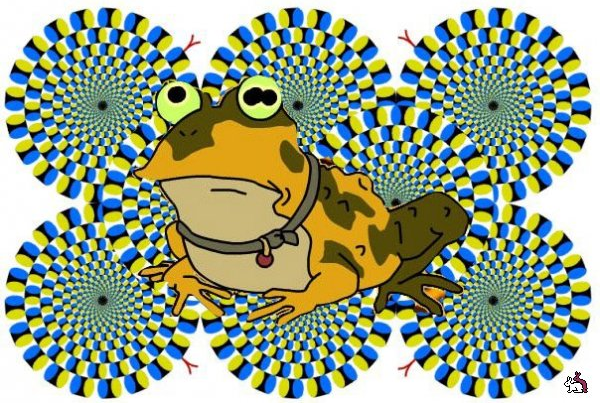 Какие сказки читать детям 2 лет?Русские народные:· «Золотое яичко»,· «Колобок» (в обработке К. Ушинского),· «Теремок» (в обработке М. Булатова),· «Как коза избушку построила»,· «Козлятки и волк» (в обработке К.Ушинского),· «Репка»,· «Маша и медведь» (в обработке М. Булатова)· Три медведя (Л. Толстой)Авторские сказки отечественных писателей:Н. Абрамцева. Как у зайчонка зуб болел.Т. Александрова. Зверик. Медвежонок Бурик.В. Бианки. Лис и мышонок.С. Козлов. Солнечный заяц и медвежонок.Д. Мамин – Сибиряк. Притча о Молочке, овсяной Каше и сером котишке Мурке»Д. Мамин – Сибиряк. Сказка про храброго Зайца – Длинные уши, косые глаза, короткий хвостС. Маршак. Сказка о глупом мышонке. Теремок.С. Михалков. Три поросёнка.Н. Павлова. Земляничка.В. Сутеев. Кто сказал «мяу». Цыпленок и утенок и другие.К. Чуковский. Цыпленок. Топтыгин и Лиса. Котауси и Мауси. Федорино горе. Путаница.Авторские сказки зарубежных писателей:О. Альфаро. Козлик – герой (перевод с исп.)В. Балл. Желтячок.Д. Биссет. Га-га-га (перевод с англ.)Л. Муур. Крошка Енот и Тот, кто сидит в пруду (перевод с англ.)Б. Поттер. Ухти – Тухти (перевод с англ. О. Образцовой) – с 2-2,5 лет, читать маленькими отрывкамиЧ. Янчарский. В магазине игрушек. Друзья (из книги «Приключения Мишки Ушастика) (перевод с польского В. Приходько)Какие сказки читать детям 3 лет?Народные русские сказки:Колобок (в обработке К. Ушинского)Волк и козлята (в обработке Л. Толстого)Кот, петух и лиса (в обработке М. Боголюбской)Гуси – лебедиСнегурочка и лисаБычок – черный бочок, белые копытца (в обработке М. Булатова)Лиса и заяц (в обработке В. Даля)У страха глаза велики (в обработке М. Серовой)Теремок (обратите внимание – в обработке Е. Чарушина!)РукавичкаМаша и медведьТри медведяЛиса – лапотница (в обработке В. Даля)Привередница (в обработке В. Даля)Лиса и тетерев («Тетерев сидел на дереве», в обработке Л. Толстого)Маша и Даша (в пересказе Л. Елисеевой, из сборника сказок «Наливное яблочко»)Народные сказки других стран:Рукавичка (украинская, в обработке Е. Благининой)Коза – дереза (украинская, в обработке Е. Благининой)Храбрец – молодец (болгарская, перевод Л. Грибовой)Два жадных медвежонка (венгерская, в обработке А. Краснова и В. Важдаева)Пых (белорусская, обработка Н. Мялика)Упрямые козы (узбекская, в обработке Ш. Сагдуллы)Лесной мишка и проказница Мышка (латышская, обработка Ю. Ванага, перевод Л. Воронковой)У солнышка в гостях (словацкая, перевод С. Могилевской и Л. Зориной)Петух и лиса (шотландская, перевод М. Клягиной – Кондратьевой)Свинья и коршун (народы Мозамбика, перевод Ю. Чубкова)Лиса – нянька (финская, перевод Е. Сойни)Авторские сказки:Е. Бехлерова. Капустный лист (перевод с польского Г. Лукина)Д. Биссет. Лягушка в зеркале (перевод с английского Н. Шерешевской)Л. Милева. Быстроножка и Серая Одёжка (перевод с болгарского М. Маринова)А. Милн. Три лисички (перевод с английского Н. Слепаковой)Д. Мамин – Сибиряк. Сказка про храброго Зайца – Длинные уши, косые глаза, короткий хвостС. Маршак. Сказка об умном мышонке. Тихая сказкаБ. Поттер. Ухти – Тухти (перевод с англ.)С. Прокофьева. Маша и Ойка. Когда можно плакать. Сказка о невоспитанном мышонке (из книги «Машины сказки»)В. Сутеев. Три котенка. Кто сказал «мяу» и другие сказкиЙ. Чапек. Кукла Яринка (из книги: Приключения песика и кошечки (обратите внимание на перевод – нужен перевод с чешского Г. Лукина, без сокращений!)К. Чуковский. Краденое солнце, Мойдодыр. Айболит.Г. Цыферов. Про цыпленка, солнце и медвежонка (цикл)Существует множество мультфильмов по сюжетам сказок. Мультфильм по книге надо показывать после того, как вы уже много раз прочитали книгу, чтобы «живые образы» не помешали собственному воображению ребенка. 